参考資料４関係法令集目	次１．放送法関係	621-1放送法（昭和25年法律第132号）	621-2放送法施行令（昭和25年政令第163号）	661-3放送法施行規則（昭和25年電波監理委員会規則第10号）	67２．有線電気通信法関係	712-1有線電気通信法（昭和28年法律第96号）	712-2有線電気通信法施行規則（昭和28年郵政省令第36号）	732-3有線電気通信設備令（昭和28年政令第131号）	742-4有線電気通信設備令施行規則（昭和46年郵政省令第２号）	77３．その他関係	913-1電気通信事業法（昭和59年法律第86号）	913-2道路法（昭和27年法律第180号）	91１．放送法関係1-1放送法（昭和25年法律第132号）（定義）第二条　この法律及びこの法律に基づく命令の規定の解釈に関しては、次の定義に従うものとする。一	「放送」とは、公衆によつて直接受信されることを目的とする電気通信（電気通信事業法（昭和五十九年法律第八十六号）第二条第一号に規定する電気通信をいう。）の送信（他人の電気通信設備（同条第二号に規定する電気通信設備をいう。以下同じ。）を用いて行われるものを含む。）をいう。二「基幹放送」とは、電波法（昭和二十五年法律第百三十一号）の規定により放送をする無線局に専ら又は優先的に割り当てられるものとされた周波数の電波を使用する放送をいう。三	「一般放送」とは、基幹放送以外の放送をいう。四～二十四　（略）二十五	「一般放送事業者」とは、第百二十六条第一項の登録を受けた者及び第百三十三条第一項の規定による届出をした者をいう。二十六	「放送事業者」とは、基幹放送事業者及び一般放送事業者をいう。二十七～二十九　（略）（再放送）第十一条　放送事業者は、他の放送事業者の同意を得なければ、その放送を受信し、その再放送をしてはならない。（基幹放送普及計画）第九十一条 　総務大臣は、基幹放送の計画的な普及及び健全な発達を図るため、基幹放送普及計画を定め、これに基づき必要な措置を講ずるものとする。２ 　基幹放送普及計画には、次に掲げる事項を定めるものとする。一 　（略）二 　協会の放送、学園の放送又はその他の放送の区分、国内放送、国際放送、中継国際放送、協会国際衛星放送又は内外放送の区分、中波放送、超短波放送、テレビジョン放送その他の放送の種類による区分その他の総務省令で定める基幹放送の区分ごとの同一の放送番組の放送を同時に受信できることが相当と認められる一定の区域（以下「放送対象地域」という。）三 　（略）（一般放送の業務の登録） 第百二十六条　一般放送の業務を行おうとする者は、総務大臣の登録を受けなければならない。ただし、有線電気通信設備を用いて行われるラジオ放送その他の一般放送の種類、一般放送の業務に用いられる電気通信設備の規模等からみて受信者の利益及び放送の健全な発達に及ぼす影響が比較的少ないものとして総務省令で定める一般放送については、この限りでない。 ２～３　（略）（一般放送の業務の届出）第百三十三条　一般放送の業務を行おうとする者（第百二十六条第一項の登録を受けるべき者を除く。）は、総務省令で定めるところにより、次に掲げる事項を記載した書類を添えて、その旨を総務大臣（基幹放送事業者の基幹放送を受信し、その内容に変更を加えないで同時に当該基幹放送に係る放送対象地域においてそれらの再放送のみをする一般放送（第百四十七条第一項に規定する有料放送を含まないものに限る。）であつて、総務省令で定める規模以下の有線電気通信設備を用いて行われるもの（当該一般放送の業務に用いられる電気通信設備を設置しようとする場所及び当該一般放送の業務を行おうとする区域が一の都道府県の区域に限られるものに限る。次条第二項において「小規模施設特定有線一般放送」という。）の業務にあつては、当該業務を行おうとする区域を管轄する都道府県知事）に届け出なければならない。一　氏名又は名称及び住所並びに法人にあつては、その代表者の氏名二　総務省令で定める一般放送の種類三　一般放送の業務に用いられる電気通信設備の概要四　業務区域五　その他総務省令で定める事項２	　前項の規定による届出をした者は、同項各号に掲げる事項を変更しようとするときは、その旨を当該届出をした総務大臣又は都道府県知事に届け出なければならない。ただし、総務省令で定める軽微な事項については、この限りでない。（承継）第百三十四条　一般放送事業者が一般放送の業務を行う事業の全部を譲渡し、又は一般放送事業者について相続、合併若しくは分割（一般放送の業務を行う事業の全部を承継させるものに限る。）があつたときは、当該事業の全部を譲り受けた者又は相続人（相続人が二人以上ある場合において、その全員の協議により一般放送の業務を行う事業を承継すべき相続人を定めたときは、その者。以下この項において同じ。）、合併後存続する法人若しくは合併により設立された法人若しくは分割により当該事業の全部を承継した法人は、当該一般放送事業者の地位を承継する。ただし、当該一般放送事業者が登録一般放送事業者である場合において、当該事業の全部を譲り受けた者又は相続人、合併後存続する法人若しくは合併により設立された法人若しくは分割により当該事業の全部を承継した法人が第百二十八条第一号から第五号までのいずれかに該当するときは、この限りでない。２　前項の規定により一般放送事業者の地位を承継した者は、遅滞なく、その旨を総務大臣（小規模施設特定有線一般放送の業務に係る前条第一項の規定による届出をした一般放送事業者（以下「小規模施設特定有線一般放送事業者」という。）の地位を承継した者にあつては、当該届出をした都道府県知事）に届け出なければならない。この場合において、被承継人たる一般放送事業者が登録一般放送事業者であるときは、総務大臣は、遅滞なく、当該登録を変更するものとする。（業務の廃止等の届出）第百三十五条	　一般放送事業者は、一般放送の業務を廃止したときは、遅滞なく、その旨を当該届出をした総務大臣又（小規模施設特定有線一般放送事業者にあつては、第百三十三条第一項の規定による届出をした都道府県知事）に届け出なければならない。２　一般放送事業者たる法人が合併以外の事由により解散したときは、その清算人（解散が破産手続開始の決定による場合にあつては、破産管財人）は、遅滞なく、その旨を総務大臣（小規模施設特定有線一般放送事業者の清算人にあつては、第百三十三条第一項の規定による届出をした都道府県知事）に届け出なければならない。（有線電気通信設備の使用）第百四十五条　一般放送事業者（有線電気通信設備を用いて一般放送の業務を行う者に限る。第四項において同じ。）は、その設置に関し必要とされる道路法（昭和二十七年法律第百八十号）第三十二条第一項若しくは第三項（同法第九十一条第二項において準用する場合を含む。）の許可その他法令に基づく処分を受けないで設置されている有線電気通信設備又は所有者等の承諾を得ないで他人の土地若しくは電柱その他の工作物に設置されている有線電気通信設備を用いて一般放送をしてはならない。２　総務大臣（小規模施設特定有線一般放送事業者に係るものにあつては、第百三十三条第一項の規定による届出を受けた都道府県知事。次項及び第四項、第百七十四条並びに第百七十五条において同じ。）は、前項の規定の違反に係る有線電気通信設備の設置の状況等について、道路管理者（道路法第十八条第一項に規定する道路管理者をいう。）その他の関係行政機関及びその他の関係者から資料の提供その他の協力を求めることができる。３　総務大臣は、第一項の規定に違反する行為であつて道路法の違反に係るものについて第百七十四条の規定による処分を行おうとするときは、あらかじめ、その旨を国土交通大臣に通知するものとする。この場合において、国土交通大臣は、総務大臣に対し、当該道路法の違反に関する意見を述べることができる。４　総務大臣は、第一項の規定の施行に必要な限度において、一般放送事業者に対し、その業務の状況に関し報告を求め、又はその職員に、一般放送事業者の営業所、事務所その他の事業場に立ち入り、設備、帳簿、書類その他の物件を検査させることができる。５　前項の規定により立入検査をする職員は、その身分を示す証明書を携帯し、関係人に提示しなければならない。６　第四項の規定による立入検査の権限は、犯罪捜査のために認められたものと解釈してはならない。（有料基幹放送契約約款の届出・公表等） 第百四十七条  　有料放送（契約により、その放送を受信することのできる受信設備を設置し、当該受信設備による受信に関し料金を支払う者によつて受信されることを目的とし、当該受信設備によらなければ受信することができないようにして行われる放送をいう。以下同じ。）を行う放送事業者（以下「有料放送事業者」という。）は、基幹放送を契約の対象とする有料放送（以下「有料基幹放送」という。）の役務を国内受信者（有料放送事業者との間に国内に設置する受信設備により有料放送の役務の提供を受ける契約を締結する者をいう。以下同じ。）に提供する場合には、当該有料基幹放送の役務に関する料金その他の提供条件について契約約款（以下「有料基幹放送契約約款」という。）を定め、その実施前に、総務大臣に届け出なければならない。当該有料基幹放送契約約款を変更しようとするときも、同様とする。 ２～３　（略）（業務の停止）第百七十四条　総務大臣は、放送事業者（特定地上基幹放送事業者を除く。）がこの法律又はこの法律に基づく命令若しくは処分に違反したときは、三月以内の期間を定めて、放送の業務の停止を命ずることができる。（資料の提出）第百七十五条　総務大臣は、この法律の施行に必要な限度において、政令の定めるところにより、放送事業者、基幹放送局提供事業者、有料放送管理事業者又は認定放送持株会社に対しその業務に関し資料の提出を求めることができる。第百八十四条　次の各号のいずれかに該当する者は、六月以下の懲役又は五十万円以下の罰金に処する。 一　（略） 二　第百七十四条（第八十一条第六項において準用する場合を含む。）の規定による命令に違反した者 第百八十八条	　次の各号のいずれかに該当する者は、三十万円以下の罰金に処する。一　（略）二　第百十五条第一項若しくは第二項、第百二十四条第一項、第百三十九条第一項又は第百四十五条第四項の規定による報告をせず、若しくは虚偽の報告をし、又は当該職員の検査を拒み、妨げ、若しくは忌避した者三　第百三十三条の規定による届出をせず、又は虚偽の届出をした者四　（略）第百八十九条 　法人の代表者又は法人若しくは人の代理人、使用人その他の従業者が、その法人又は人の業務に関し、第百八十四条から前条まで（第百八十五条を除く。）の違反行為をしたときは、行為者を罰するほか、その法人又は人に対しても各本条の罰金刑を科する。 ２ 　前項の場合において、当該行為者に対してした第百八十六条第二項の告訴は、その法人又は人に対しても効力を生じ、その法人又は人に対してした告訴は、当該行為者に対しても効力を生ずるものとする。第百九十二条 　次の各号のいずれかに該当する者は、二十万円以下の過料に処する。一 　第九十五条第一項若しくは第二項、第九十七条第二項、第九十八条第一項、第百条、第百二十九条第一項若しくは第二項、第百三十条第四項、第百三十四条第二項、第百三十五条第一項若しくは第二項、第百五十二条第二項、第百五十三条第二項、第百五十四条第一項若しくは第二項又は第百六十条の規定による届出をせず、又は虚偽の届出をした者 1-2放送法施行令（昭和25年政令第163号）（資料の提出）第七条　法第百七十五条（法第八十一条第六項において準用する場合を含む。）の規定により総務大臣が協会、放送事業者（協会及び小規模施設特定有線一般放送事業者（法第百三十四条第二項に規定する小規模施設特定有線一般放送事業者をいう。以下この条において同じ。）を除く。）、基幹放送局提供事業者又は有料放送管理事業者（法第百五十二条第二項に規定する有料放送管理事業者をいう。第六号において同じ。）に対し資料の提出を求めることができる事項は、次の各号に掲げる区分に応じ、当該各号に定める事項とする。一～三　（略）四　一般放送事業者（小規模施設特定有線一般放送事業者を除く。以下この号において同じ。）次に掲げる事項（法第八条に規定する放送事業者又は法第百三十三条第一項の規定による届出をした一般放送事業者にあつては、イに掲げる事項を除く。）イ・ロ　（略）ハ　法第十一条に規定する放送の再放送についての他の放送事業者の同意に関する事項ニ・ホ　（略）五・六　（略）２　法第百七十五条の規定により都道府県知事が小規模施設特定有線一般放送事業者に対し資料の提出を求めることができる事項は、前項第四号ハに掲げる事項とする。1-3放送法施行規則（昭和25年電波監理委員会規則第10号）（定義）第二条　この省令の規定の解釈に関しては、次の定義に従うものとする。一～三　（略）四　「有線一般放送」とは、有線電気通信設備を用いて行われる一般放送をいう。五・六　（略）七　「同時再放送」とは、放送事業者のテレビジョン放送を受信し、その全ての放送番組に変更を加えないで同時に再放送をする有線テレビジョン放送をいう。八　「有料放送」とは、法第百四十七条第一項に規定する有料放送をいう。九～十四　（略）（登録を要しない一般放送） 第百三十三条　法第百二十六条第一項ただし書の総務省令で定める一般放送は、次に掲げるもの以外のものとする。 一 　衛星一般放送 二　一の有線放送施設（有線一般放送を行うための有線電気通信設備をいう。以下同じ。）に係る引込端子の数が五〇一以上の規模の有線電気通信設備を用いて行われるラジオ放送（ラジオ放送の多重放送を受信し、これを再放送をすることを含む。）以外の放送 ２　前項第二号の場合において、次の表の上欄に掲げる引込端子については、その数にかかわらず、それぞれ同表の下欄に掲げる数をもつてその数とする。この場合、同表の二の項の当該受信設備のうち、一の構内（その構内が二以上の者の占有に属している場合においては、同一の者の占有に属する区域。同表の三の項において同じ。）にあるものについては、その数にかかわらず、一の受信設備とみなす。３ 　前項の表の二の項及び三の項の規定は、同表の一の項の下欄に掲げる引込端子について準用する。 （届出書）第百四十一条　法第百三十三条第一項の規定による届出は、別表第四十号の様式により行うものとする。（法第百三十三条第一項の有線電気通信設備の規模）第百四十一条の二　法第百三十三条第一項の総務省令で定める規模のものは、引込端子の数が五百のものとする。２　第百三十三条第二項の規定は、前項の引込端子について準用する。（届出一般放送の種類）第百四十二条	　法第百三十三条第一項第二号の総務省令で定める一般放送の種類は、次のとおりとする。一　有線一般放送イ　テレビジョン放送ロ　ラジオ放送（１）共同聴取業務（一区域内において公衆によつて直接受信されることを目的として、ラジオ放送（その多重放送を含む。）を受信し、これを有線電気通信設備によつて再放送をすることをいう。以下同じ。）（２）告知放送業務（一区域内において公衆によつて直接聴取されることを目的として、音声その他の音響を有線電気通信設備によつて放送をすることをいう。以下同じ。）ハ　その他二　（略）（添付書類）第百四十三条 　法第百三十三条第一項第五号 の総務省令で定める事項は、次のとおりとする。一　業務の開始の予定の期日二　編集の基準、放送時間その他の放送番組に関する事項（有線テレビジョン放送にあつては、自主放送（同時再放送以外の有線テレビジョン放送をいう。以下同じ。）を行う場合に限る。）三　他の放送事業者の放送を受信しこれを再放送をする場合にあつては、法第十一条 の再放送の同意に関する事項四　受信契約者の見込数五　有線一般放送の業務に用いられる電気通信設備の設置に関し必要とされる道路の占用の許可その他法令に基づく処分又は所有者等の承諾の事実を証する書面の写し（変更届出）第百四十四条　法第百三十三条第二項の規定により変更の届出をしようとする者は、別表第四十一号の様式による届出書に前条各号に掲げる書類（当該変更に係るものに限る。）を添えて、総務大臣（法第百三十四条第二項に規定する小規模施設特定有線一般放送事業者にあつては、法第百三十三条第一項の規定による届出をした都道府県知事。第百六十九条及び第二百十七条において同じ。）に提出するものとする。この場合において、新たに道路の占用の許可その他法令に基づく処分又は所有者等の承諾を必要とする場合には、その変更に係る部分の当該処分又は承諾の事実を証する書面の写しを添付しなければならない。（承継の届出）第百四十五条 　法第百三十四条第二項 の規定による一般放送事業者の地位の承継の届出は、別表第四十二号の様式により行うものとする。（業務の廃止等の届出）第百四十六条 　法第百三十五条第一項 の規定による業務の廃止の届出は、別表第四十三号の様式により行うものとする。２　法第百三十五条第二項 の規定による解散の届出は、別表第四十四号の様式により行うものとする。（定義）第百五十条　この目において使用する用語は、次の定義に従うものとする。一　「有線テレビジョン放送等」とは、有線電気通信設備を用いて行われるラジオ放送（ラジオ放送の多重放送を受信し、これを再放送をすることを含む。）以外の有線一般放送をいう。二　「有線放送設備」とは、有線テレビジョン放送等を行うための有線電気通信設備（再放送を行うための受信空中線その他放送の受信に必要な設備を含む。）をいう。三　「ヘッドエンド」とは、有線テレビジョン放送等のために電磁波を増幅し、調整し、変換し、切替え又は混合して線路に送出する装置であつて、当該有線テレビジョン放送等の主たる送信の場所（前置増幅器の場所を含む。）にあるもの及びこれに付加する装置（受信空中線系、テレビジョン・カメラ、録画再生装置、文字画面制作装置、図形画面制作装置、マイクロホン増幅器及び録音再生装置を除く。）をいう。四　「受信者端子」とは、有線放送設備の端子であつて、有線テレビジョン放送等の受信設備に接するものをいう。五　「タップオフ」とは、有線放送設備の線路に送られた電磁波を分岐する機器又は有線放送設備の線路に介在するクロージャ（光ファイバをその先端において他の光ファイバの先端と接続させる設備をいう。以下同じ。）であつて、受信者端子に最も近接するものをいう。六　「引込線」とは、有線放送設備の線路であつて、受信者端子からこれに最も近接するタップオフまでの間のものをいう。七　「幹線」とは、有線放送設備の線路であつて、ヘッドエンドから全ての中継増幅器（引込線に介在するものを除く。）までの間（有線放送設備のヘッドエンドからタップオフまでの間の線路に用いられる伝送方式が光伝送の方式のみである場合にあつては、ヘッドエンドからタップオフまでの間）のものをいう。（受信契約者数の記録の提出） 第百六十九条　一般放送事業者（衛星一般放送を行う者及び地上一般放送を行う者にあつては、有料放送事業者に限る。）は、毎年六月末日までに、前年四月一日から当年三月三十一日までの期間中における受信契約者数を簡明に記載した記録を、総務大臣に提出しなければならない。ただし、総務大臣において特に必要がないと認めた場合は記録の提出又は記載事項の一部を省略することができる。（適用除外）第二百十四条 　法第百七十六条第一項 に規定する放送は、次に掲げるものとする。一 　（略）二 　（略）三　（略）四 　一の構内（その構内が二以上の者の占有に属している場合においては、同一の者の占有に属する区域をいう。）において行われる有線一般放送五～八　（略）２　（略）（電磁的方法により記録することができる書類等）第二百十七条　この省令の規定に基づき作成する書類及び総務大臣に提出する書類は、これらの書類の記載事項を記録した総務大臣が別に告示する電磁的方法（電子的方法、磁気的方法その他の人の知覚によつては認識することができない方法をいう。以下同じ。）による記録に係る記録媒体により作成し及び提出することができる。２　前項により電磁的方法による記録に係る記録媒体により提出する場合には、申請者又は届出者の氏名及び住所並びに申請又は届出の年月日を記載した書類を添付しなければならない。２．有線電気通信法関係2-1有線電気通信法（昭和28年法律第96号）（定義）第二条　この法律において「有線電気通信」とは、送信の場所と受信の場所との間の線条その他の導体を利用して、電磁的方式により、符号、音響又は影像を送り、伝え、又は受けることをいう。２　この法律において「有線電気通信設備」とは、有線電気通信を行うための機械、器具、線路その他の電気的設備（無線通信用の有線連絡線を含む。）をいう。（有線電気通信設備の届出）第三条　有線電気通信設備を設置しようとする者は、次の事項を記載した書類を添えて、設置の工事の開始の日の二週間前まで（工事を要しないときは、設置の日から二週間以内）に、その旨を総務大臣に届け出なければならない。一	有線電気通信の方式の別二	設備の設置の場所三	設備の概要２　前項の届出をする者は、その届出に係る有線電気通信設備が次に掲げる設備（総務省令で定めるものを除く。）に該当するものであるときは、同項各号の事項のほか、その使用の態様その他総務省令で定める事項を併せて届け出なければならない。一	二人以上の者が共同して設置するもの二　他人（電気通信事業者（電気通信事業法（昭和五十九年法律第八十六号）第二条第五号に規定する電気通信事業者をいう。以下同じ。）を除く。）の設置した有線電気通信設備と相互に接続されるもの三	他人の通信の用に供されるもの３　有線電気通信設備を設置した者は、第一項各号の事項若しくは前項の届出に係る事項を変更しようとするとき、又は同項に規定する設備に該当しない設備をこれに該当するものに変更しようとするときは、変更の工事の開始の日の二週間前まで（工事を要しないときは、変更の日から二週間以内）に、その旨を総務大臣に届け出なければならない。４　（略）（技術基準）第五条　有線電気通信設備（政令で定めるものを除く。）は、政令で定める技術基準に適合するものでなければならない。２　（略）（設備の改善等の措置）第七条　総務大臣は、有線電気通信設備を設置した者に対し、その設備が第五条の技術基準に適合しないため他人の設置する有線電気通信設備に妨害を与え、又は人体に危害を及ぼし、若しくは物件に損傷を与えると認めるときは、その妨害、危害又は損傷の防止又は除去のため必要な限度において、その設備の使用の停止又は改造、修理その他の措置を命ずることができる。２　総務大臣は、第三条第二項に規定する有線電気通信設備（同項の総務省令で定めるものを除く。）を設置した者に対しては、前項の規定によるほか、その設備につき通信の秘密の確保に支障があると認めるとき、その他その設備の運用が適切でないため他人の利益を阻害すると認めるときは、その支障の除去その他当該他人の利益の確保のために必要な限度において、その設備の改善その他の措置をとるべきことを勧告することができる。2-2有線電気通信法施行規則（昭和28年郵政省令第36号）（設備の設置の届出）第一条　有線電気通信法（昭和二十八年法律第九十六号。以下「法」という。）第三条第一項及び第二項の規定による有線電気通信設備の設置の届出は、法第三条第二項各号に掲げる有線電気通信設備（次条に掲げるものを除く。）にあつては、別紙様式第一の届出書に別紙様式第二及び別紙様式第三の書類を添え、その他の有線電気通信設備にあつては、別紙様式第一の届出書に別紙様式第二の書類を添え、当該設備の設置の場所を管轄する総合通信局長（沖縄総合通信事務所長を含むものとし、設備の設置の場所が二以上の総合通信局長（沖縄総合通信事務所長を含む。以下同じ。）の管轄する地域にわたる場合は、そのうちいずれか一の総合通信局長とする。以下「所轄総合通信局長」という。）を経由して行うものとする。（設備の変更の届出）第四条　法第三条第三項の規定による有線電気通信設備の変更の届出は、別紙様式第四の届出書に変更に係る事項（新旧対照を含む。）を記載した書類を添え、所轄総合通信局長を経由して行うものとする。（設備の廃止の届出）第五条　有線電気通信設備を設置した者は、その設備を廃止したときは速やかにその旨を別紙様式第五の届出書により、所轄総合通信局長を経由して総務大臣に届け出なければならない。（届出書等の提出部数）第八条　法又はこの省令の規定により総務大臣に提出する届出書又は許可の申請書及びこれらに添える書類（次条において「届出書等」という。）の提出部数は、正本一通及び副本一通（届出又は許可の申請に係る有線電気通信設備の設置の場所が二以上の総合通信局（沖縄総合通信事務所を含む。以下同じ。）の管轄区域にわたる場合は、これらの総合通信局の数と同数）とする。（電磁的方法による提出）第八条の二　届出書等は、これらの書類の記載事項を記録した総務大臣が別に告示する電磁的方法（電子的方法、磁気的方法その他の人の知覚によつては認識できない方法をいう。以下同じ。）による記録に係る記録媒体により提出することができる。２　前項の規定により電磁的方法による記録に係る記録媒体により提出する場合には、申請者又は届出者の氏名及び住所並びに申請又は届出の年月日を記載した書類を添付しなければならない。2-3有線電気通信設備令（昭和28年政令第131号）（定義）第一条　この政令及びこの政令に基づく命令の規定の解釈に関しては、次の定義に従うものとする。一　電線　有線電気通信（送信の場所と受信の場所との間の線条その他の導体を利用して、電磁的方式により信号を行うことを含む。）を行うための導体（絶縁物又は保護物で被覆されている場合は、これらの物を含む。）であつて、強電流電線に重畳される通信回線に係るもの以外のもの二　絶縁電線　絶縁物のみで被覆されている電線三　ケーブル　光ファイバ並びに光ファイバ以外の絶縁物及び保護物で被覆されている電線四　強電流電線　強電流電気の伝送を行うための導体（絶縁物又は保護物で被覆されている場合は、これらの物を含む。）五　線路　送信の場所と受信の場所との間に設置されている電線及びこれに係る中継器その他の機器（これらを支持し、又は保蔵するための工作物を含む。）六　支持物　電柱、支線、つり線その他電線又は強電流電線を支持するための工作物七　離隔距離　線路と他の物体（線路を含む。）とが気象条件による位置の変化により最も接近した場合におけるこれらの物の間の距離八　音声周波　周波数が二〇〇ヘルツを超え、三、五〇〇ヘルツ以下の電磁波九　高周波　周波数が三、五〇〇ヘルツを超える電磁波十　絶対レベル　一の皮相電力の一ミリワツトに対する比をデシベルで表わしたもの十一　平衡度　通信回線の中性点と大地との間に起電力を加えた場合におけるこれらの間に生ずる電圧と通信回線の端子間に生ずる電圧との比をデシベルで表わしたもの（適用除外）第二条　有線電気通信法第五条第一項（同法第十一条において準用する場合を含む。）の政令で定める有線電気通信設備は、船舶安全法（昭和八年法律第十一号）第二条第一項の規定により船舶内に設置する有線電気通信設備（送信の場所と受信の場所との間の線条その他の導体を利用して、電磁的方式により、信号を行うための設備を含む。以下同じ。）とする。（使用可能な電線の種類）第二条の二　有線電気通信設備に使用する電線は、絶縁電線又はケーブルでなければならない。ただし、総務省令で定める場合は、この限りでない。（通信回線の平衡度）第三条　通信回線（導体が光ファイバであるものを除く。以下同じ。）の平衡度は、一、〇〇〇ヘルツの交流において三四デシベル以上でなければならない。ただし、総務省令で定める場合は、この限りでない。２　前項の平衡度は、総務省令で定める方法により測定するものとする。（線路の電圧及び通信回線の電力）第四条　通信回線の線路の電圧は、一〇〇ボルト以下でなければならない。ただし、電線としてケーブルのみを使用するとき、又は人体に危害を及ぼし、若しくは物件に損傷を与えるおそれがないときは、この限りでない。２　通信回線の電力は、絶対レベルで表わした値で、その周波数が音声周波であるときは、プラス一〇デシベル以下、高周波であるときは、プラス二〇デシベル以下でなければならない。ただし、総務省令で定める場合は、この限りでない。（架空電線の支持物）第五条　架空電線の支持物は、その架空電線が他人の設置した架空電線又は架空強電流電線と交差し、又は接近するときは、次の各号により設置しなければならない。ただし、その他人の承諾を得たとき、又は人体に危害を及ぼし、若しくは物件に損傷を与えないように必要な設備をしたときは、この限りでない。一　他人の設置した架空電線又は架空強電流電線を挟み、又はこれらの間を通ることがないようにすること。二　架空強電流電線（当該架空電線の支持物に架設されるものを除く。）との間の離隔距離は、総務省令で定める値以上とすること。第六条　道路上に設置する電柱、架空電線と架空強電流電線とを架設する電柱その他の総務省令で定める電柱は、総務省令で定める安全係数をもたなければならない。２　前項の安全係数は、その電柱に架設する物の重量、電線の不平均張力及び総務省令で定める風圧荷重が加わるものとして計算するものとする。第七条　第五条第一号及び前条の規定は、次に掲げる線路であつて、絶縁電線又はケーブルを使用するものについては、その設置の日から一月以内は、適用しない。一　天災、事変その他の非常事態が発生し、又は発生するおそれがある場合において、災害の予防若しくは救援、交通、通信若しくは電力の供給の確保又は秩序の維持に必要な通信を行うため設置する線路二　警察事務を行う者がその事務に必要な緊急の通信を行うため設置する線路三　自衛隊法（昭和二十九年法律第百六十五号）第二条第一項に規定する自衛隊がその業務に必要な緊急の通信を行うため設置する線路第七条の二　架空電線の支持物には、取扱者が昇降に使用する足場金具等を地表上一・八メートル未満の高さに取り付けてはならない。ただし、総務省令で定める場合は、この限りでない。（架空電線の高さ）第八条　架空電線の高さは、その架空電線が道路上にあるとき、鉄道又は軌道を横断するとき、及び河川を横断するときは、総務省令で定めるところによらなければならない。（架空電線と他人の設置した架空電線等との関係）第九条　架空電線は、他人の設置した架空電線との離隔距離が三〇センチメートル以下となるように設置してはならない。ただし、その他人の承諾を得たとき、又は設置しようとする架空電線（これに係る中継器その他の機器を含む。以下この条において同じ。）が、その他人の設置した架空電線に係る作業に支障を及ぼさず、かつ、その他人の設置した架空電線に損傷を与えない場合として総務省令で定めるときは、この限りでない。第十条　架空電線は、他人の建造物との離隔距離が三〇センチメートル以下となるように設置してはならない。ただし、その他人の承諾を得たときは、この限りでない。第十一条　架空電線は、架空強電流電線と交差するとき、又は架空強電流電線との水平距離がその架空電線若しくは架空強電流電線の支持物のうちいずれか高いものの高さに相当する距離以下となるときは、総務省令で定めるところによらなければ、設置してはならない。第十二条　架空電線は、総務省令で定めるところによらなければ、架空強電流電線と同一の支持物に架設してはならない。（強電流電線に重畳される通信回線）第十三条　強電流電線に重畳される通信回線は、左の各号により設置しなければならない。一　重畳される部分とその他の部分とを安全に分離し、且つ、開閉できるようにすること。二　重畳される部分に異常電圧が生じた場合において、その他の部分を保護するため総務省令で定める保安装置を設置すること。（地中電線）第十四条　地中電線は、地中強電流電線との離隔距離が三〇センチメートル（その地中強電流電線の電圧が七、〇〇〇ボルトを超えるものであるときは、六〇センチメートル）以下となるように設置するときは、総務省令で定めるところによらなければならない。第十五条　地中電線の金属製の被覆又は管路は、地中強電流電線の金属製の被覆又は管路と電気的に接続してはならない。但し、電気鉄道又は電気軌道の帰線から漏れる直流の電流による腐しよくを防止するため接続する場合であつて、総務省令で定める設備をする場合は、この限りでない。（海底電線）第十六条　海底電線は、他人の設置する海底電線又は海底強電流電線との水平距離が五〇〇メートル以下となるように設置してはならない。ただし、その他人の承諾を得たときは、この限りでない。（屋内電線）第十七条　屋内電線（光ファイバを除く。以下この条において同じ。）と大地との間及び屋内電線相互間の絶縁抵抗は、直流一〇〇ボルトの電圧で測定した値で、一メグオーム以上でなければならない。第十八条　屋内電線は、屋内強電流電線との離隔距離が三〇センチメートル以下となるときは、総務省令で定めるところによらなければ、設置してはならない。（有線電気通信設備の保安）第十九条　有線電気通信設備は、総務省令で定めるところにより、絶縁機能、避雷機能その他の保安機能をもたなければならない。2-4有線電気通信設備令施行規則（昭和46年郵政省令第２号）（定義）第一条　この省令の規定の解釈に関しては、次の定義に従うものとする。一　令　有線電気通信設備令（昭和二十八年政令第百三十一号）二　強電流裸電線　絶縁物で被覆されていない強電流電線三　強電流絶縁電線　絶縁物のみで被覆されている強電流電線四　強電流ケーブル　絶縁物及び保護物で被覆されている強電流電線五　電車線　電車にその動力用の電気を供給するために使用する接触強電流裸電線及び鋼索鉄道の車両内の装置に電気を供給するために使用する接触強電流裸電線六　低周波　周波数が二〇〇ヘルツ以下の電磁波七　最大音量　通信回線に伝送される音響の電力を別に告示するところにより測定した値八　低圧　直流にあつては七五〇ボルト以下、交流にあつては六〇〇ボルト以下の電圧九　高圧　直流にあつては七五〇ボルトを、交流にあつては六〇〇ボルトを超え、七、〇〇〇ボルト以下の電圧十　特別高圧　七、〇〇〇ボルトを超える電圧（使用可能な電線の種類）第一条の二　令第二条の二ただし書に規定する総務省令で定める場合は、絶縁電線又はケーブルを使用することが困難な場合において、他人の設置する有線電気通信設備に妨害を与えるおそれがなく、かつ、人体に危害を及ぼし、又は物件に損傷を与えるおそれのないように設置する場合とする。（一定の平衡度を要しない場合）第二条　令第三条第一項ただし書に規定する総務省令で定める場合は、次の各号に掲げる場合とする。一　通信回線が、線路に直流又は低周波の電流を送るものであるとき。二　通信回線が、他人の設置する有線電気通信設備に対して妨害を与えるおそれがない電線を使用するものであるとき。三　通信回線が、強電流電線に重畳されるものであるとき。四　通信回線が、他の通信回線に対して与える妨害が絶対レベルで表した値でマイナス五八デシベル以下であるとき。ただし、イ又はロに規定する場合は、この限りでない。イ　通信回線が、線路に音声周波又は高周波の電流を送る通信回線であつて増幅器があるものに対して与える妨害が、その受端の増幅器の入力側において絶対レベルで表した値で、被妨害回線の線路の電流の周波数が音声周波であるときは、マイナス七〇デシベル以下、高周波であるときは、マイナス八五デシベル以下であるとき。ロ　通信回線が、線路に直流又は低周波の電流を送る通信回線であつて大地帰路方式のものに対して与える妨害が、その妨害をうける通信回線の受信電流の五パーセント（その受信電流が五ミリアンペア以下であるときは、〇・二五ミリアンペア）以下であるとき。五　被妨害回線を設置する者が承諾するとき。２　同一の者が設置する二以上の通信回線が他人の設置する通信回線に対して同時に妨害を与える場合は、前項第四号の規定の適用については、その同一の者が設置する通信回線を一の通信回線とみなす。３　第一項第四号に規定する妨害は、別に告示する方法により測定するものとする。４　令第三条第二項に規定する総務省令で定める平衡度の測定方法は、別に告示する測定回路を用いるものとし、送端で測定した値と受端で測定した値とが異なるときは、その小なるものを通信回線の平衡度とするものとする。（通信回線の電力）第三条　令第四条第二項ただし書に規定する総務省令で定める場合は、次の各号に掲げる場合とする。一　通信回線が、ラジオ放送を行うための有線電気通信設備（音声周波を使用するものに限る。）のものであつて、その電力が最大音量において五〇ワツト（同一の支持物によつて支持される二以上の通信回線にあつては、電力の合計が最大音量において五〇ワツト）以下であるとき。二　通信回線が、強電流電線に重畳されるものであつて、その電力が送信装置の出力（強電流電線及びこれを支持し、又は保蔵する工作物（以下「強電流線路」という。）の故障区間に電流が流れることを防止するために設置する保護継電装置その他これに類するものを動作させる信号の電力を除く。）で一〇ワツト以下であるとき。三　前条第一項第四号及び第五号に掲げる場合に該当する通信回線であるとき。（架空電線の支持物と架空強電流電線との間の離隔距離）第四条　令第五条第二号に規定する総務省令で定める値は、次の各号の場合において、それぞれ当該各号のとおりとする。一　架空強電流電線の使用高圧が低圧又は高圧であるときは、次の表の上欄に掲げる架空強電流電線の使用電圧及び種別に従い、それぞれ同表の下欄に掲げる値以上とすること。二　架空強電流電線の使用電圧が特別高圧であるときは、次の表の上欄に掲げる架空強電流電線の使用電圧及び種別に従い、それぞれ同表の下欄に掲げる値以上とすること。（電柱の安全係数）第五条　令第六条第一項に規定する総務省令で定める電柱は、次の表の上欄に掲げるものとし、当該電柱の安全係数は、木柱にあつては、それぞれ同表の下欄に掲げる値、鉄柱又は鉄筋コンクリート柱にあつては、一・〇以上の値とする。２　電柱に支線又は支柱を施設した支持物にあつては、その支持物の安全係数をその電柱の安全係数とみなして、前項の規定を適用する。この場合において、前項の表の四の項中「二・〇」とあるのは「一・五」と読み替えるものとする。３　安全係数の計算方法は、別に告示する。（風圧荷重）第六条　令第六条第二項に規定する総務省令で定める風圧荷重は、次の三種とする。一　甲種風圧荷重次の表の上欄に掲げる風圧を受ける物の区別に従い、それぞれ同表の下欄に掲げるその物の垂直投影面の風圧が加わるものとして計算した荷重二　乙種風圧荷重電線又はちよう架用線に比重〇・九の氷雪が厚さ六ミリメートル付着した場合において、前号の表の上欄に掲げる風圧を受ける物の区別に従い、それぞれ同表の下欄に掲げるその物の垂直投影面の風圧の二分の一の風圧が加わるものとして計算した荷重三　丙種風圧荷重第一号の表の上欄に掲げる風圧を受ける物の区別に従い、それぞれ同表の下欄に掲げるその物の垂直投影面の風圧の二分の一の風圧が加わるものとして計算した荷重であつて、前号に掲げるもの以外のもの２　令第六条第二項に規定する電柱の安全係数は、市街地以外の地域であつて、氷雪の多い地域以外の地域においては、甲種風圧荷重、氷雪の多い地域においては、甲種風圧荷重又は乙種風圧荷重のうちいずれか大であるもの、市街地においては、丙種風圧荷重が加わるものとして計算する。（架空電線の支持物の昇塔防止）第六条　の二令第七条の二ただし書に規定する総務省令で定める場合は、次の各号に掲げるいずれかの場合とする。一　足場金具等が支持物の内部に格納できる構造であるとき。二　支持物の周囲に取扱者以外の者が立ち入らないように、さく、塀その他これに類する物を設けるとき。三　支持物を、人が容易に立ち入るおそれがない場所に設置するとき。（架空電線の高さ）第七条　令第八条に規定する総務省令で定める架空電線の高さは、次の各号によらなければならない。一　架空電線が道路上にあるときは、横断歩道橋の上にあるときを除き、路面から五メートル（交通に支障を及ぼすおそれが少ない場合で工事上やむを得ないときは、歩道と車道との区別がある道路の歩道上においては、二・五メートル、その他の道路上においては、四・五メートル）以上であること。二　架空電線が横断歩道橋の上にあるときは、その路面から三メートル以上であること。三　架空電線が鉄道又は軌道を横断するときは、軌条面から六メートル（車両の運行に支障を及ぼすおそれがない高さが六メートルより低い場合は、その高さ）以上であること。四　架空電線が河川を横断するときは、舟行に支障を及ぼすおそれがない高さであること。（三〇センチメートル以下の離隔距離で架空電線を設置できる場合）第七条の二　令第九条ただし書に規定する総務省令で定めるときは、次の各号に掲げるいずれかのとき（第四号に掲げるときを除き架空電線を設置しようとする者がその他人に架空電線を設置することについて通知を行つた場合に限る。）とする。一　設置しようとする架空電線を既に設置された架空電線と束ねて同一の位置に設置する場合であつて、当該設置しようとする架空電線に係る中継器その他の機器の設置場所が既に設置された架空電線に係る中継器その他の機器の設置場所と異なるとき。二　架空電線を設置しようとする電柱の所有者（以下「電柱所有者」という。）が当該電柱に腕金類を設置している場合であつて、当該電柱所有者が指定する位置に架空電線を設置するとき。三　架空電線を設置しようとする者が電柱所有者の承諾を得て電柱に腕金類を設置する場合であつて、当該電柱所有者が指定する位置に架空電線を設置するとき。四　架空電線を設置しようとする者とその他人が令第九条ただし書の条件を満たすことについて確認したとき。２　前項の通知は、架空電線の設置の工事の開始の日の二週間前までに、次に掲げる事項を明示して、又は架空電線を設置しようとする者と電柱所有者との間の協議の内容が明らかにされているもの及び設置しようとする架空電線の設置の方法に関する説明書を添付してするものとする。一　架空電線を設置しようとする電柱の所在地及び電柱番号二　材質、長さ、強度、架線状況、変電装置の有無その他架空電線を設置しようとする電柱の状況三　架空電線を設置しようとする電柱に既に設置されている架空電線の状況（工作物がある場合はその内容を含む。）四　設置しようとする架空電線の設置予定位置及び地上高、設置しようとする架空電線及びそれに係る中継器その他の機器と既に設置された架空電線及びそれに係る中継器その他の機器との離隔距離その他設置しようとする架空電線の概要を示す図五　設置しようとする架空電線の設置の方法に関する説明書六　架空電線を設置しようとする電柱の写真七　その他特記すべき事項（保護網）第八条　令第十一条に規定する総務省令で定めるところにより設けることとされる保護網の種類は、次の二種とし、その構成は、それぞれ当該各号に定めるところによらなければならない。一　第一種保護網イ　特別保安接地工事（接地抵抗が一〇オーム以下となるように接地する工事をいう。以下同じ。）をした金属線による網状のものであること。ロ　保護網の外周を構成する金属線には、直径三・五ミリメートル以上の銅覆鋼線又は直径五ミリメートルの硬銅線若しくはこれと同等以上の強さのものを使用し、その他の部分を構成する金属線には、直径三・五ミリメートル以上の銅覆鋼線又は直径四ミリメートルの硬銅線若しくはこれと同等以上の強さのものを使用すること。ハ　平行する金属線相互間の距離は、それぞれ一・五メートル以下とすること。二　第二種保護網イ　保安接地工事（接地抵抗が一〇〇オーム以下となるように接地する工事をいう。以下同じ。）をした金属線による網状のものであること。ロ　縦線にあつては、直径三・五ミリメートル以上の銅覆鋼線又は直径四ミリメートルの硬銅線若しくはこれと同等以上の強さのもの、横線にあつては、直径二・六ミリメートルの硬銅線又はこれと同等以上の強さのものを使用すること。ハ　平行する金属線相互間の距離は、それぞれ一・五メートル以下とすること。２　保護網は、次により設置しなければならない。一　保護網と架空電線との垂直離隔距離は、六〇センチメートル（工事上やむを得ない場合であつて、第二種保護網については、三〇センチメートル）以上とすること。二　保護網が架空電線及び架空強電流電線の外に張り出す幅は、保護網と架空電線との間の垂直距離の二分の一に相当する長さ（その長さが三〇センチメートル未満となる場合は、三〇センチメートル）以上とすること。３　第二種保護網は、第一種保護網をもつてかえることができることとし、第一種保護網は、第二種保護網をもつてかえることができないこととする。（保護線）第九条　令第十一条に規定する総務省令で定めるところにより設けることとされる保護線の種類は、次の二種とし、その構成は、それぞれ当該各号に定めるところによらなければならない。一　第一種保護線イ　直径三・五ミリメートル以上の銅覆鋼線又は直径四ミリメートルの硬銅線若しくはこれと同等以上の強さのものを二条以上使用し、かつ、これらに保安接地工事をすること。ロ　イの金属線相互間の距離は、七五センチメートル以下であること。二　第二種保護線直径三・五ミリメートルの銅覆鋼線又は直径五ミリメートルの硬銅線若しくはこれと同等以上の強さのものを使用し、かつ、これらに保安接地工事をすること。２　保護線は、次により設置しなければならない。一　架空電線と四五度をこえる水平角度で交差すること。二　保護線と架空電線との垂直離隔距離は、六〇センチメートル以上とすること。三　保護線が架空電線の外部に張り出す長さは、保護線と架空電線との間の垂直距離の二分の一に相当する長さ（その長さが三〇センチメートル未満となる場合は、三〇センチメートル）以上とすること。３　第二種保護線は、第一種保護線をもつてかえることができることとし、第一種保護線は、第二種保護線をもつてかえることができないこととする。（架空電線と低圧又は高圧の架空強電流電線との交差又は接近）第十条　令第十一条の規定により、架空電線が低圧又は高圧の架空強電流電線と交差し、又は同条に規定する距離以内に接近する場合には、架空電線と架空強電流電線との離隔距離は、次の表の上欄に掲げる架空強電流電線の使用電圧及び種別に従い、それぞれ同表の下欄に掲げる値以上とし、かつ、架空電線は、架空強電流電線の下に設置しなければならない。２　令第十一条の規定により、架空電線が低圧又は高圧の架空強電流電線から同条に規定する距離以内に接近する場合において、工事上やむを得ない場合であつて、次の各号の規定によるとき、又は架空電線を水平距離で、高圧の架空強電流電線から二・五メートル以上の距離において設置する場合であつて、架空電線の支持物の倒壊の際に、架空電線及びその支持物が架空強電流電線に接触するおそれがないときは、前項の規定にかかわらず、架空電線は、架空強電流電線の上に設置することができる。一　架空電線と架空強電流電線との離隔距離は、前項に規定するところによること。二　架空電線の支持物は、次の規定により設置すること。ただし、その架空強電流電線の使用電圧が低圧であるときは、この限りでない。イ　木柱にあつては、その太さが末口で一二センチメートル以上であり、かつ、安全係数が一・三以上であること。ロ　架空電線の直線部分（五度以下の水平角度をなす箇所を含む。）を支持する支持物相互間の距離の差が大である箇所、架空電線が五度をこえる水平角度をなす箇所又は全架渉線を引き留める箇所に使用する木柱、鉄柱又は鉄筋コンクリート柱であつて、安全係数が一・三未満のものには、不平均張力による水平力に耐える支線又は支柱を設けること。３　令第十一条の規定により、架空電線が低圧又は高圧の架空強電流電線と交差する場合において、工事上やむを得ない場合であつて、次の各号の規定によるときは、第一項の規定にかかわらず、架空電線は、架空強電流電線の上に設置することができる。一　架空電線と架空強電流電線との離隔距離は、第一項に規定するところによること。二　架空電線の支持物は、前項第二号の規定により設置すること。（架空電線と特別高圧の架空強電流電線との接近）第十一条　令第十一条の規定により、架空電線が特別高圧の架空強電流電線から同条に規定する距離以内に接近する場合には、架空電線は、次の各号に規定するところにより、架空強電流電線の下に設置しなければならない。一　架空電線と架空強電流電線との水平距離が三メートル以上であるときは、架空電線と架空強電流電線との離隔距離は、第四条第二号に規定するところによること。二　架空電線と架空強電流電線との水平距離が三メートル未満であるときは、架空電線は次の規定により設置すること。イ　架空電線と架空強電流電線との離隔距離は、第四条第二号に規定するところによること。ロ　架空電線と架空強電流電線との水平離隔距離は、二メートル以上とすること。ただし、次のいずれかに該当する場合は、この限りでない。（１）架空電線が直径五ミリメートルの硬銅線と同等以上の強さの絶縁電線又はケーブルであるとき。（２）架空電線を直径四ミリメートルの亜鉛めつき鉄線又はこれと同等以上の強さのものでちよう架して設置するとき。（３）架空電線が電柱から引留点までの距離が一五メートル以下の引込線であるとき。（４）架空電線と架空強電流電線との垂直距離が六メートル以上であるとき。（５）架空電線と架空強電流電線との間に第二種保護線（架空強電流線路が第二種特別保安工事（電気設備に関する技術基準を定める省令（昭和四十年通商産業省令第六十一号）の規定による。以下同じ。）により設置されていないときは、第一種保護網）を設置するとき。（６）架空強電流電線が、強電流ケーブル又は特別電圧強電流絶縁電線であり、その使用電圧が三五、〇〇〇ボルト以下のものであるとき。ハ　架空電線のうち架空強電流電線との水平距離が三メートル未満となるように設置される部分の長さが連続して五〇メートル以下であり、かつ、架空強電流電線の一径間内における当該部分の長さの合計が五〇メートル以下であること。ただし、架空強電流線路の電圧が三五、〇〇〇ボルト以下であり、かつ、第二種特別保安工事により設置されているものであるとき、又はその電圧が三五、〇〇〇ボルトを超え、かつ、第一種特別保安工事（電気設備に関する技術基準を定める省令（昭和四十年通商産業省令第六十一号）の規定による。以下同じ。）により設置されているものであるときは、この限りでない。三　第二号の第二種保護線又は第一種保護網と特別高圧の架空強電流電線との垂直離隔距離は、第四条第二号に規定するところによること。２　令第十一条の規定により、架空電線が特別電圧の架空強電流電線から同条に規定する距離以内に接近する場合において、架空電線と架空強電流電線との水平距離が三メートル以上である場合であつて、架空電線の支持物の倒壊の際に、架空電線及びその支持物が架空強電流電線に接触するおそれがないとき、又は次の各号の規定によるときは、前項の規定にかかわらず、架空電線は、架空強電流電線の上に設置することができる。一　架空電線と架空強電流電線との離隔距離は、第四条第二号に規定するところによること。二　架空電線及びその支持物は、次の規定により設置すること。ただし、架空強電流電線がケーブルであり、その使用電圧が三五、〇〇〇ボルト以下のものであるときは、この限りでない。イ　架空電線は、ケーブル又は直径五ミリメートルの硬銅線と同等以上の強さの絶縁電線であること。ロ　木柱にあつては、その太さが末口で一二センチメートル以上であり、かつ、安全係数が一・五以上であること。ハ　架空電線の直線部分（五度以下の水平角度をなす箇所を含む。）を支持する支持物相互間の距離の差が大である箇所、架空電線が五度を超える水平角度をなす箇所又は全架渉線を引き留める箇所に使用する木柱、鉄柱又は鉄筋コンクリート柱であつて、安全係数が一・五未満のものには、不平均張力による水平力に耐える支線又は支柱を設けること。ニ　架空強電流電線と接近する側の反対側に支線を設けること。（架空電線と特別高圧の架空強電流電線との交差）第十二条　令第十一条の規定により、架空電線が特別高圧の架空強電流電線と交差する場合には、架空電線は、次の各号に規定するところにより、架空強電流電線の下に設置しなければならない。一　架空電線と架空強電流電線との離隔距離は、第四条第二号に規定するところによること。二　架空強電流線路が、第二種特別保安工事により設置されている場合は、架空電線と架空強電流電線との間に第二種保護線を設置すること。ただし、次のいずれかに該当する場合は、この限りでない。イ　架空電線（垂直に二以上あるときは、その最上部のもの。）がケーブル、直径五ミリメートルの硬銅線と同等以上の強さの絶縁電線又は直径四ミリメートルの亜鉛めつき鉄線若しくはこれと同等以上の強さのものでちよう架するものであるとき。ロ　架空電線が電柱から引留点までの距離が一五メートル以下の引込線であるとき。ハ　架空電線と架空強電流電線との垂直距離が六メートル以上であるとき。ニ　架空強電流電線が強電流ケーブル又は特別高圧強電流絶縁電線であり、その使用電圧が三五、〇〇〇ボルト以下のものであるとき。ホ　架空電線と架空強電流電線との間に第一種保護網を設置するとき。三　架空強電流電線路が、第二種特別保安工事により設置されていない場合は、架空電線と架空強電流電線との間に第一種保護網を設置すること。四　架空電線のうち架空強電流電線との水平距離が三メートル未満となるように設置される部分の長さは、五〇メートル以下とすること。ただし、架空強電流線路の電圧が三五、〇〇〇ボルト以下であり、かつ、第二種特別保安工事により設置されているものである場合、又はその電圧が三五、〇〇〇ボルトを超え、かつ、第一種特別保安工事により設置されているものである場合は、この限りでない。五　第二号の第二種保護線又は第三号の第一種保護網と特別高圧の架空強電流電線と垂直離隔距離は、第四条第二号に規定するところによること。２　令第十一条の規定により、架空電線が特別高圧の架空強電流電線と交差する場合において、前条第二項第一号及び第二号の規定並びに次の各号のいずれかの規定による場合は、前項の規定にかかわらず、架空電線は、架空強電流電線の上に設置することができる。一　架空強電流電線の使用電圧が三五、〇〇〇ボルト以下であり、かつ、強電流ケーブルであるとき。二　架空強電流電線の使用電圧が三五、〇〇〇ボルト以下であり、かつ、その上方に堅ろうな防護装置を設け、その金属製部分に保安接地工事を施したものであるとき。（架空電線と架空電車線との交差又は接近）第十三条　令第十一条の規定により、架空電線が低圧又は高圧の架空直流電車線、鋼索鉄道の架空電車線又はこれらと電気的に接続するちよう架用線（以下「電車線等」という。）と交差し、又は同条に規定する距離以内に接近する場合は、次の各号の規定によらなければならない。一　架空電線と電車線等との水平離隔距離は、電車線の使用電圧が低圧の場合は、六〇センチメートル以上、高圧の場合は、一・二メートル以上とすること。ただし、電車線等の設置者の承諾を得た場合は、この限りでない。二　架空電線が、高圧の電車線等と四五度以下の水平角度で交差する場合、又は高圧の電車線等との水平距離が二・五メートル以下である場合は、架空電線と電車線等との間に第二種保護網を設けること。ただし、次のいずれかに該当する場合は、この限りでない。イ　架空電線と高圧の架空強電流電線との水平距離が一・二メートル以上であり、かつ、垂直距離がその水平距離の一・五倍以下であるとき。ロ　架空電線と電車線等との垂直距離が六メートル以上であり、かつ、架空電線が、ケーブル又は直径五ミリメートルの硬銅線と同等以上の強さの絶縁電線であるとき。三　架空電線が、電車線等と四五度を超える水平角度で交差する場合は、架空電線と電車線等との間に、第一種保護線を設置すること。ただし、電車線等の設置者の承諾を得た場合は、この限りでない。四　第二号の第二種保護網又は第三号の第一種保護線と電車線等との垂直離隔距離は六〇センチメートル（電車線等の設置者の承諾を得たときは、三〇センチメートル）以上とすること。２　令第十一条の規定により、架空電線が交流電車線と同条に規定する距離以内に接近する場合には、架空電線と交流電車線との水平距離は、三メートル以上とし、かつ、架空電線又は交流電車線の切断、これらの支持物の倒壊等の際に、架空電線が交流電車線と接触しないように設置しなければならない。３　令第十一条の規定により、架空電線が交流電車線と交差する場合には、次の各号の規定によらなければならない。一　架空電線又はその支持物と交流電車線との離隔距離は、二メートル以上とすること。二　架空電線には、ケーブルを使用し、かつ、これを断面積三八平方ミリメートル以上の亜鉛めつき綱より線であつて、引つ張り荷重が二九、四〇〇ニュートン以上のもの（交流電車線と交差する部分を含む径間において接続点のないものに限る。）でちよう架して設置すること。三　電柱（木柱である場合に限る。）は、太さが末口で一二センチメートル以上であり、かつ、安全係数が二・〇以上であること。四　電柱（鉄塔である場合を除く。）には、線路の方向に交差する側の反対側及び線路と直角の方向にその両側に支線を設けること。五　架空電線の直線部分（五度以下の水平角度をなす箇所を含む。）を支持する支持物相互間の距離の差が大である箇所、架空電線が五度を超える水平角度をなす箇所又は全架渉線を引き留める箇所に使用する木柱、鉄柱又は鉄筋コンクリート柱であつて、安全係数が一・五未満のものには、不平均張力による水平力に耐える支線又は支柱を設けること。（架空強電流電線と同一の支持物に架設する架空電線）第十四条　令第十二条の規定により、架空電線を低圧又は高圧の架空強電流電線と二以上の同一の支持物に連続して架設するときは、次の各号によらなければならない。一　架空電線を架空強電流電線の下とし、架空強電流電線の腕金類と別の腕金類に架設すること。ただし、架空強電流電線が低圧であつて高圧強電流絶縁電線、特別高圧強電流絶縁電線若しくは強電流ケーブルであるとき、又は架空電線の導体が架空地線（架空強電流線路に使用するものに限る。以下同じ。）に内蔵若しくは外接して設置される光フアイバであるときは、この限りでない。二　架空電線と架空強電流電線との離隔距離は、次の表の上欄に掲げる架空強電流電線の使用電圧及び種別に従い、それぞれ同表の下欄に掲げる値以上とすること。２　架空電線を低圧又は高圧の架空強電流電線と一の同一の支持物に限つて架設するときは、第十条第一項の離隔距離の規定により設置するものとする。ただし、架空強電流電線の設置者の承諾を得、かつ、架空電線が別に告示する条件に適合するものである場合において、架空強電流電線の使用電圧が高圧であつて、その種別が強電流ケーブルであるときは三〇センチメートル以上、高圧強電流絶縁電線又は特別高圧強電流絶縁電線であるときは六〇センチメートル以上とすることができる。３　架空電線を低圧又は高圧の架空強電流電線と同一の支持物に架設する場合には、架空線路の垂直配線（支持物の長さの方向に架設される電線及び強電流電線並びにその附属物をいう。以下同じ。）は、架空強電流線路の垂直配線と支持物を挟んで設置しなければならない。ただし、架空線路の垂直配線が架空強電流線路の垂直配線から一メートル以上離れているとき又は架空線路の垂直配線がケーブルであり、かつ、架空強電流線路の垂直配線が強電流ケーブルである場合において、それらを直接接触するおそれがないように支持物に堅ろうに設置するときは、支持物の同側に設置することができる。４　架空電線（電力保安用のもの及び電気鉄道の専用敷地内に設置する電気鉄道用のものを除く。以下この項において同じ。）は、特別高圧の架空強電流電線と同一の支持物に架設してはならない。ただし、次の各号のいずれかの規定によるときは、この限りでない。一　次に掲げる条件に適合するものであること。イ　架空強電流電線の使用電圧が三五、〇〇〇ボルト以下であること。ロ　架空強電流電線が、強電流ケーブル又は断面積が五五平方ミリメートルの硬銅より線若しくはこれと同等以上の強さのより線を使用しているものであること。ハ　架空電線は、架空強電流電線の下とし、別個の腕金類に設置すること。ニ　架空電線と架空強電流電線との離隔距離は、二メートル（架空強電流電線が強電流ケーブルのときは、五〇センチメートル）以上とすること。二　架空電線の導体が架空地線に内蔵又は外接して設置される光フアイバであること。５　第十条から前条までの規定は、第二項に規定する場合を除き、架空電線を架空強電流電線と同一の支持物に架設するときは、適用しない。（強電流電線に重畳される通信回線の保安装置）第十五条　令第十三条第二号に規定する総務省令で定める保安装置は、次に掲げる保安装置又はこれと同等の保安機能を有する装置とする。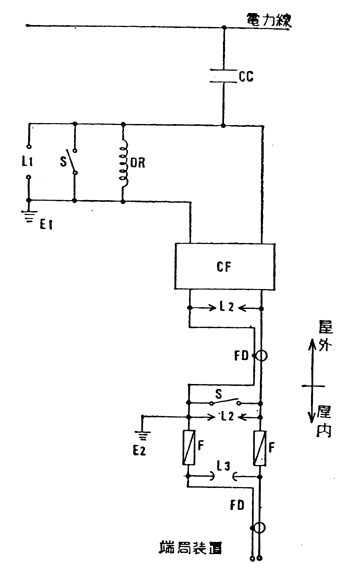 注一　ＣＣは、結合コンデンサー（結合アンテナを含む。）とする。二　ＣＦは、結合フイルターとする。三　Ｌ１は、動作開始電圧が交流二、〇〇〇ボルトを超え三、〇〇〇ボルト以下に調整された球状放電ギヤツプとする。四　Ｌ２は、動作開始電圧が交流一、三〇〇ボルトを超え一、六〇〇ボルト以下に調整された放電ギヤツプとする。五　Ｌ３は、交流三〇〇ボルト以下で動作する避雷器とする。六　Ｆは、定格電流一〇アンペア以下の包装ヒユーズとする。七　Ｓは、接地用開閉器とする。八　ＤＲは、電流容量二アンペア以上の排流線輪とする。九　ＦＤは、同軸ケーブルとする。十　Ｅ１及びＥ２は、それぞれ単独接地とする。（地中電線の設備）第十六条　令第十四条の規定により、地中電線を地中強電流電線から同条に規定する距離において設置する場合には、地中電線と地中強電流電線との間に堅ろうかつ耐火性の隔壁を設けなければならない。ただし、次の各号のいずれかに該当する場合であつて、地中強電流電線の設置者の承諾を得たときは、この限りでない。一　難燃性の防護被覆を使用し、かつ、地中強電流電線に接触しないように設置する場合二　導体が光ファイバである場合三　ケーブルを使用し、かつ、地中強電流電線（その電圧が一七〇、〇〇〇ボルト未満のものに限る。）との離隔距離が一〇センチメートル以上となるように設置する場合第十七条　令第十五条ただし書に規定する総務省令で定める設備は、地中電線の金属製の被覆又は管路と地中強電流電線の金属製の被覆又は管路との接続箇所に、強電流設備から有線電気通信設備に流入する危険な電流を防止し、又は制限するため設置するヒユーズ、開閉器その他これに類する装置とする。（屋内電線と屋内強電流電線との交差又は接近）第十八条　令第十八条の規定により、屋内電線が低圧の屋内強電流電線と交差し、又は同条に規定する距離以内に接近する場合には、屋内電線は、次の各号に規定するところにより設置しなければならない。一　屋内電線と屋内強電流電線との離隔距離は、一〇センチメートル（屋内強電流電線が強電流裸電線であるときは、三〇センチメートル）以上とすること。ただし、屋内強電流電線が三〇〇ボルト以下である場合において、屋内電線と屋内強電流電線との間に絶縁性の隔壁を設置するとき、又は屋内強電流電線が絶縁管（絶縁性、難燃性及び耐水性のものに限る。）に収めて設置されているときは、この限りでない。二　屋内強電流電線が、接地工事をした金属製の、又は絶縁度の高い管、ダクト、ボツクスその他これに類するもの（以下「管等」という。）に収めて設置されているとき、又は強電流ケーブルであるときは、屋内電線は、屋内強電流電線を収容する管等又は強電流ケーブルに接触しないように設置すること。三　屋内電線と屋内強電流電線とを同一の管等に収めて設置しないこと。ただし、次のいずれかに該当する場合は、この限りでない。イ　屋内電線と屋内強電流電線との間に堅ろうな隔壁を設け、かつ、金属製部分に特別保安接地工事を施したダクト又はボツクスの中に屋内電線と屋内強電流電線を収めて設置するとき。ロ　屋内電線が、特別保安接地工事を施した金属製の電気的遮へい層を有するケーブルであるとき。ハ　屋内電線が、光フアイバその他金属以外のもので構成されているとき。２　令第十八条の規定により、屋内電線が高圧の屋内強電流電線と交差し、又は同条に規定する距離以内に接近する場合には、屋内電線と屋内強電流電線との離隔距離が一五センチメートル以上となるように設置しなければならない。ただし、屋内強電流電線が強電流ケーブルであつて、屋内電線と屋内強電流電線との間に耐火性のある堅ろうな隔壁を設けるとき、又は屋内強電流電線を耐火性のある堅ろうな管に収めて設置するときは、この限りでない。３　令第十八条の規定により、屋内電線が特別高圧の屋内強電流電線であつて、ケーブルであるものから同条に規定する距離に接近する場合には、屋内電線は、屋内強電流電線と接触しないように設置しなければならない。（保安機能）第十九条　令第十九条の規定により、有線電気通信設備には、第十五条、第十七条及び次項第三号に規定するほか、次の各号に規定するところにより保安装置を設置しなければならない。ただし、その線路が地中電線であつて、架空電線と接続しないものである場合、又は導体が光フアイバである場合は、この限りでない。一　屋内の有線電気通信設備と引込線との接続箇所及び線路の一部に裸線及びケーブルを使用する場合におけるそのケーブルとケーブル以外の電線との接続箇所に、交流五〇〇ボルト以下で動作する避雷器及び七アンペア以下で動作するヒユーズ若しくは五〇〇ミリアンペア以下で動作する熱線輪からなる保安装置又はこれと同等の保安機能を有する装置を設置すること。ただし、雷又は強電流電線との混触により、人体に危害を及ぼし、若しくは物件に損傷を与えるおそれがない場合は、この限りでない。二　前号の避雷器の接地線を架空電線の支持物又は建造物の壁面に沿つて設置するときは、第十四条第三項の規定によること。２　令第十九条の規定により、中継増幅器にき電する場合には、線路にはケーブルを使用するものとし、その線路、中継増幅器及びき電装置は、次の各号に規定するところによらなければならない。一　ケーブルは、次の条件に適合するものであること。イ　き電電圧が高圧の場合には、同軸ケーブルにあつては、内部導体と外部導体又は金属製の外被との間、平衡ケーブルにあつては、心線相互間又は心線と外被との間（外被が絶縁性のものであるときは、心線と大地との間）に、き電電圧の一・五倍の電圧を連続して一〇分間加えたときこれに耐えるものであること。ロ　き電電圧が低圧の場合には、同軸ケーブルにあつては、内部導体と外部導体又は金属製の外被との間、平衡ケーブルにあつては、心線相互間又は心線と金属製の外被との間の絶縁抵抗が、き電電圧が三〇〇ボルト以下のものにあつては、〇・二メグオーム以上、三〇〇ボルトを超えるものにあつては、〇・四メグオーム以上であること。二　ケーブルの金属製の外被（同軸ケーブルで金属製の外被がないものにあつては、外部導体）並びに中継増幅器及びき電装置のきよう体を接地すること。三　き電電圧が高圧の場合におけるき電装置には、ケーブルの絶縁破壊を防止するため別に告示する保安装置を設けること。３　令第十九条の規定により、有線電気通信設備の機器（電源機器を除く。）とその電源機器（き電装置を除く。）とを接続する電線は、心線相互間及び心線と大地との間並びに有線電気通信設備の機器の電気回路相互間及び電気回路ときよう体との間に、次に掲げる絶縁耐力及び絶縁抵抗をもたなければならない。一　絶縁抵抗は、使用電圧が三〇〇ボルト以下のものにあつては、〇・二メグオーム以上、三〇〇ボルトを超える低圧のものにあつては、〇・四メグオーム以上であること。二　使用電圧が高圧のものにあつては、その使用電圧の一・五倍の電圧を連続して一〇分間加えたときこれに耐えること。４　令第十九条の規定により、有線電気通信設備の機器の金属製の台及びきよう体並びに架空電線のちよう架用線は、接地しなければならない。ただし、安全な場所に危険のないように設置する場合は、この限りでない。５　令第十九条の規定により、架空地線に内蔵又は外接して設置される光フアイバを導体とする架空電線に接続する電線は、架空地線（当該架空電線の金属製部分を含む。）と電気的に接続してはならない。ただし、雷又は強電流電線との混触により、人体に危害を及ぼし、若しくは物件に損傷を与えるおそれがない場合は、この限りでない。３．その他関係3-1電気通信事業法（昭和59年法律第86号）（定義） 第二条　この法律において、次の各号に掲げる用語の意義は、当該各号に定めるところによる。 一　電気通信　有線、無線その他の電磁的方式により、符号、音響又は影像を送り、伝え、又は受けることをいう。 二  電気通信設備　電気通信を行うための機械、器具、線路その他の電気的設備をいう。三～六　（略）3-2道路法（昭和27年法律第180号）（道路の区域の決定及び供用の開始等） 第十八条　第十二条、第十三条第一項若しくは第三項、第十五条、第十六条又は前条第一項から第三項までの規定によつて道路を管理する者（指定区間内の国道にあつては国土交通大臣、指定区間外の国道にあつては都道府県。以下「道路管理者」という。）は、路線が指定され、又は路線の認定若しくは変更が公示された場合においては、遅滞なく、道路の区域を決定して、国土交通省令で定めるところにより、これを公示し、かつ、これを表示した図面を関係地方整備局若しくは北海道開発局又は関係都道府県若しくは市町村の事務所（以下「道路管理者の事務所」という。）において一般の縦覧に供しなければならない。道路の区域を変更した場合においても、同様とする。 ２　（略） （道路の占用の許可）第三十二条 　道路に次の各号のいずれかに掲げる工作物、物件又は施設を設け、継続して道路を使用しようとする場合においては、道路管理者の許可を受けなければならない。 一 　電柱、電線、変圧塔、郵便差出箱、公衆電話所、広告塔その他これらに類する工作物 二 　（略）三 　鉄道、軌道その他これらに類する施設一　一の引込端子に他の一般放送の業務に用いられる電気通信設備（当該設備に順次接続する一般放送の業務に用いられる電気通信設備を含む。下欄において同じ。）を接続する場合における当該一の引込端子当該他の一般放送の業務に用いられる電気通信設備の引込端子の数二　一の引込端子に二以上の受信設備を接続する場合における当該一の引込端子当該受信設備の数三　二以上の引込端子が一の構内にある場合における当該二以上の引込端子一架空強電流電線の使用電圧及び種別架空強電流電線の使用電圧及び種別離隔距離低圧低圧三〇センチメートル高圧強電流ケーブル三〇センチメートル高圧その他の強電流電線六〇センチメートル架空強電流電線の使用電圧及び種別離隔距離三五、〇〇〇ボルト以下のもの強電流ケーブル五〇センチメートル三五、〇〇〇ボルト以下のもの特別高圧強電流絶縁電線一メートル三五、〇〇〇ボルト以下のものその他の強電流電線二メートル三五、〇〇〇ボルトを超え六〇、〇〇〇ボルト以下のもの二メートル六〇、〇〇〇ボルトを超えるもの二メートルに使用電圧が六〇、〇〇〇ボルトを超える一〇、〇〇〇ボルト又はその端数ごとに一二センチメートルを加えた値電柱の区別安全係数一道路上に、又は道路からその電柱の高さの一・二倍に相当する距離以内の場所に設置する電柱（架空電線と架空強電流電線とを架設するものを除く。）一・二二次のいずれかの架空電線を架設する電柱（架空電線と架空強電流電線とを架設するものを除く。）イ建造物からその電柱の高さに相当する距離以内に接近する架空電線ロ架空電線（他人の設置したものに限る。）若しくは架空強電流電線と交差し、又はその電柱の高さに相当する距離以内に接近する架空電線ハ鉄道若しくは軌道からその電柱の高さに相当する距離以内に接近し、又は道路、鉄道若しくは軌道を横断する架空電線一・二三架空電線と低圧又は高圧の架空強電流電線とを架設する電柱一・五四架空電線と特別高圧の架空強電流電線とを架設する電柱二・〇風圧を受ける物風圧を受ける物その物の垂直投影面の風圧木柱又は鉄筋コンクリート柱木柱又は鉄筋コンクリート柱七八〇パスカル鉄柱円筒柱七八〇パスカル鉄柱三角柱又はひし形柱一、八六〇パスカル鉄柱角柱（鋼管により構成されるものに限る。）一、四七〇パスカル鉄柱その他のもの二、三五〇パスカル鉄塔鋼管により構成されたもの一、六七〇パスカル鉄塔その他のもの二、八四〇パスカル電線又はちよう架用線電線又はちよう架用線九八〇パスカル腕金類又は函類腕金類又は函類一、五七〇パスカル架空強電流電線の使用電圧及び種別離隔距離低圧高圧強電流絶縁電流、特別高圧強電流絶縁電線又は強電流ケーブル三〇センチメートル（強電流電線の設置者の承諾を得たときは一五センチメートル）低圧強電流絶縁電線六〇センチメートル（強電流電線の設置者の承諾を得たときは三〇センチメートル（強電流電線が引込線であり、かつ、架空電線が別に告示する条件に適合する場合であつて、強電流電線の設置者の承諾を得たときは十五センチメートル））高圧強電流ケーブル四〇センチメートル高圧高圧強電流絶縁電線又は特別高圧強電流絶縁電線八〇センチメートル架空強電流電線の使用電圧及び種別架空強電流電線の使用電圧及び種別離隔距離低圧高圧強電流絶縁電線、特別高圧強電流絶縁電線又は強電流ケーブル三〇センチメートル低圧強電流絶縁電線七五センチメートル（強電流電線の設置者の承諾を得たときは六〇センチメートル（架空電線が別に告示する条件に適合する場合であつて、強電流電線の設置者の承諾を得たときは三〇センチメートル））高圧強電流ケーブル五〇センチメートル（架空電線が別に告示する条件に適合する場合であつて、強電流電線の設置者の承諾を得たときは三〇センチメートル））高圧その他の強電流電線一・五メートル（強電流電線の設置者の承諾を得たときは一メートル（架空電線が別に告示する条件に適合する場合であつて、強電流電線の設置者の承諾を得たときは六〇センチメートル））